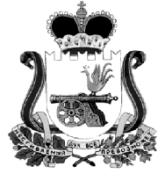 АДМИНИСТРАЦИЯ МУНИЦИПАЛЬНОГО ОБРАЗОВАНИЯ «КАРДЫМОВСКИЙ РАЙОН» СМОЛЕНСКОЙ ОБЛАСТИР А С П О Р Я Ж Е Н И Еот 21.09.2020 № 00254-р  Во исполнение Указов Губернатора Смоленской области от 17.09.2020 № 119 «О внесении изменений в Указ Губернатора Смоленской области 
от 18.03.2020 № 24» (в редакции указов Губернатора Смоленской области от 27.03.2020 № 29, от 28.03.2020 № 30, от 31.03.2020 № 31,
от 03.04.2020 № 35, от 07.04.2020 № 36, от 10.04.2020 № 42, от 12.04.2020 № 44,      от 15.04.2020 № 45, от 17.04.2020 № 46, от 17.04.2020 № 47, от 20.04.2020 № 48,           от 23.04.2020 № 49, от 30.04.2020 № 53, от 07.05.2020 № 55, от 08.05.2020 № 56,         от 12.05.2020 № 59, от 14.05.2020 № 60, от 27.05.2020 № 65, от 29.05.2020 № 66, от 15.06.2020 № 71, от 19.06.2020 № 73, от 23.06.2020 № 76, от 25.06.2020 № 78, от 26.06.2020 № 79, от 02.07.2020 № 80, от 06.07.2020 № 81, от 09.07.2020 № 83, от 15.07.2020 № 84, от 16.07.2020 № 86, от 20.07.2020 № 87, от 21.07.2020 № 88, от 24.07.2020 № 89, от 29.07.2020 № 92, от 31.07.2020 № 93, от 04.08.2020 № 97, от 07.08.2020 № 98, от 14.08.2020 № 104, от 21.08.2020 № 108, от 21.08.2020 № 109, от 31.08.2020 № 114, от 07.09.2020 № 109, от 15.09.2020 № 118), и в связи с угрозой распространения на территории муниципального образования «Кардымовский район» Смоленской области коронавирусной инфекции (COVID-19) 1. Внести в подпункт 2.1 пункта 2 распоряжения Администрации муниципального образования «Кардымовский район» Смоленской области от 12.08.2020 года № 00232-р «Об исполнении Указа Губернатора Смоленской области от 18.03.2020 года № 24 «О введении режима повышенной готовности»» (в редакции распоряжения Администрации муниципального образования «Кардымовский район» Смоленской области от 25.08.2020г. № 00237-р, от 03.09.2020г. № 00244-р, от 10.09.2020г. № 00247-р, от 00251-р от 17.09.2020) следующие изменения:1) абзац одиннадцатый изложить в следующей редакции:«- проведения физкультурных и спортивных мероприятий с участием зрителей на открытой территории, огражденной по периметру (из расчета 1 человек на             4 кв. метра), а также в помещении при условии его заполнения не более чем            на 50 процентов, проведения тренировочных мероприятий, при этом указанные мероприятия должны проводиться в соответствии с Регламентом по организации и проведению официальных физкультурных и спортивных мероприятий на территории Российской Федерации в условиях сохранения рисков распространения COVID-19, утвержденным Министром спорта Российской Федерации и Главным государственным санитарным врачом Российской Федерации 31.07.2020;»;2) после абзаца двадцать третьего дополнить абзацами следующего содержания:«При проведении физкультурных и спортивных мероприятий с участием зрителей организаторы указанных мероприятий обеспечивают соблюдение следующих требований к санитарно-эпидемиологическому режиму их проведения:- организация «входного фильтра» с проведением бесконтактного контроля температуры тела зрителей, участвующих в физкультурном (спортивном) мероприятии, перед их входом в помещение (на открытую территорию, огражденную по периметру) для проведения физкультурного (спортивного) мероприятия;- нахождение зрителей, участвующих в физкультурном (спортивном) мероприятии, в помещении (на открытой территории, огражденной по периметру) для проведения физкультурного (спортивного) мероприятия в средствах индивидуальной защиты (масках, перчатках);- социальная дистанция между зрителями, участвующими в физкультурном (спортивном) мероприятии, должна составлять не менее 1,5 метра с организацией соответствующей разметки. Если физкультурное (спортивное) мероприятие проводится с использованием сидячих мест, то рассадка зрителей, участвующих в физкультурном (спортивном) мероприятии, осуществляется не менее чем              через 1 сидячее место.Зрители при наличии у них респираторных симптомов, а также зрители, не имеющие с собой средств индивидуальной защиты (масок, перчаток), в помещение (на открытую территорию, огражденную по периметру) для проведения физкультурного (спортивного) мероприятия не допускаются.».   2. Сектору информационных технологий Администрации муниципального образования «Кардымовский район» Смоленской области разместить настоящее распоряжение на официальном сайте Администрации муниципального образования «Кардымовский район» Смоленской области.О внесении изменений в распоряжение Администрации муниципального образования «Кардымовский район» Смоленской области от 12.08.2020 года № 00232-р Исполняющий полномочия Главы муниципального образования «Кардымовский район» Смоленской области                                            Д.В. Тарасов